Our Savior’s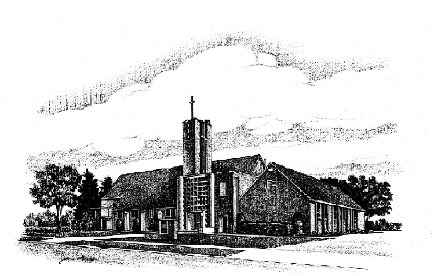 Lutheran ChurchJuly 2019 NewsletterOur Savior’s Mission StatementUsing God’s Word as a foundation, Our Savior’s Lutheran shall, through meaningful worship, study, prayer and mission outreach, provide a Christ-centered atmosphere of enthusiasm, support, sensitivity and openness to all people.God’s people find a place of belonging, God’s people devoted to seek God’s purposes, God’s people committed to compassionate caring.Dear Members of OSL,As many of you know my home congregation is Our Savior's Lutheran in Austin, MN.Right before Ash Wednesday of 2018 the Senior Pastor resigned and left on the same day. His words caused hurt and anger with the members and staff of the congregation. The associate pastor has taken a new call, another staff member has taken a ministry position in another congregation in the synod, the internship program (a seminary student each year from Luther Seminary) is on hold into 2020, and the faith leader of the Anyuak (African) worshiping community at OSL in Austin passed away from a sudden illness.The city of Austin has transitioned into a multi-ethnic, multi-cultural community and faces issues with such change.My name came forward in the call process and I have accepted the call as the senior pastor of Our Savior's Lutheran Church in Austin. I feel God is calling me to join with them in a Gospel ministry of healing and healthy reconciliation, change and diversity.I was not actively seeking a new call but this was a unique situation for me to minister with my home congregation, the church that was pivotal in my faith formation.Thank you for the ministry we have shared and the opportunity to have served you as a lead pastor.As a faith family you have brought new and exciting ministry changes to OSL here in Spring Valley. You will continue to do so and much more with your faithful, gifted leaders and staff members. As this congregation continues to draw younger families you will grow discipleship for a new generation.With your next lead pastor you will journey into a new chapter of Gospel ministry.My final time of worshiping with you will be Saturday July 20th and Sunday July 21st.God's Peace be with you as you take the next steps in your faith journey.Micah 6:8Pastor MarkReflectionswith Pastor Betsy DarttOne of my “go-to” proverbs is Proverbs 16:9:  “In his heart, a person plans their course, but the Lord directs his steps.”  It was on my mother’s refrigerator as a cut out from the church newsletter with one of those magnets when I was growing up.  It was a reminder that when my plans met obstacles, God was still directing my steps in a better path.  Over and over in my life, I have given over to prayer that God would clear the way or put a roadblock in place so that I would be attentive to God’s will.  Over and over in my life, God has brought me to new ventures of hope and growth that would not have happened in my own limited plans.  Not only that, God has a wonderful way of taking my inner dreams and preferences that I had not thought possible under my own efforts and turning them into something beautiful.Our Savior’s is in a time of transition. We wish Pastor Mark God’s blessings in his new call in Austin.  I am grateful for the privilege of working with him in this congregation during these last years.  I believe our partnership in the Gospel has brought good things to our community.  We will celebrate his ministry at Our Savior’s on his last Sunday of July 21.The leadership of Our Savior’s on the church council together with the support of the SE MN Synod are working to make this transition time both hopeful and God-breathed.  We will soon have a commitment with a full time Interim Pastor. The steps in our plans will include establishing a new call committee, refreshing our congregational site profile, and working with the Synod during the call process.  Yet despite however clear our plans may seem to be, I am confident that God is determining our steps.  God has a best plan for Pastor Mark and Kara.  God has a best plan for Our Savior’s and our community. Join me in regular prayer for our congregation, for our leadership, for our synod and its other congregations, for our people, and for vision of God’s good plans for us.  It’s time to make plans but keep the focus on God directing our steps.Education MinistryROAR!!We had a great time at VBS.  We served more than 50 kids during the week.  We had five days, four meals, lessons, crafts, music, snacks, games and fun!  We received an offering for the Ronald McDonald House totaling $211.35.  Thank you to the children and their families for their generosity.  We learn that through all situations God is Good!  Parents should be looking for the fall calendar for Confirmation and Sunday School to arrive via email.Blessings to all,Gina JahnPart-Time Education Coordinatorrickjahn71@gmail.com507-251-1610----------------------------------------------------------------------------------------The Spring Valley Area Food Shelf appreciates all donations, cash or grocery items. At OSL, items can be left in the grocery cart at the east entrance.   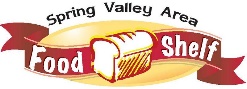 The. Worship Team is planning another Christmas in July, the last weekend of the month.  That puts us in the mood for planning ahead to the pageants of next winter.  A few are aware that the Christmas costumes we have used for the youth have been borrowed from another congregation.  We are collecting fabric and ideas for sewing our own set of adult sized costumes for shepherds, kings, and angels.  Linda Kruegel has volunteered to help sew but we are looking for others who could help.  We could do a sewing day at church in July or some things could be created at home.  If you have a willingness to donate fabric or help sew talk to Pastor Betsy or Linda.Thank you!  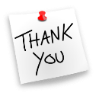 We want to thank everyone who helped make our 60th wedding anniversary celebration so special. Thank you for your cards, wishes and gifts. God bless you all.Ray & Ruth Lemke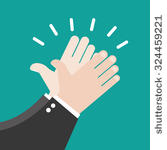 We offer a round of thankful applause to all who participated in any way to make the Barbary Concert/Pancake Brunch an enjoyable and successful event!The $1,522 proceeds from the Pancake Brunch, in addition to previously dedicated funds, brings us to the total necessary to complete the window replacement project.Old Time Religion at Our Savior’sSeventy-four people (including friends of OSL) gathered together on Sat., June 8 in worship and fellowship. The singing of favorite old hymns was accompanied by Elliott Grandall, Dennis Timmerman and Myrna Legreid. A handbell ensemble provided special music. Pastor Betsy encouraged attendees to ‘Pah-raise the Lord’ time and again as she called “That’s the Spirit” talking about the coming of the Holy Spirit on Pentecost. The loose offering of $419.00 was dedicated to Good Earth Village.Following worship, a delicious meal was served and enjoyed by all. There were many requests to do this again.  Get ready for the Saturday Outdoor Worship on August 10 for another time of celebration, praise, and chicken and root beer floats.Thank you to the Caregiver Team, Worship Ministry Team members, and Harlan and Pat Bucknell for planning, implementing and clean-up. The event was supported as a Thrivent Action Team project.Highlights from Church Council Meeting June 9th:Worship Ministry Team Activities & Discussions: Reviewed previous services, upcoming services and services during the transition time. Scheduling worship assistants, involving youth in services and having a fundraiser for the organ in conjunction with the polka service were discussed. Youth Ministry Team Activities & Discussions: No new items to report. Education Ministry Team Activities & Discussions: Sunday School calendars are ready and Gina will be looking for a new Confirmation curriculum. Business & Stewardship Ministry Team Activities & Discussions: Hours and duties of the Office Manager/Financial Secretary’s position, payment for Gina for the time she is dedicated to the Financial Secretary’s position, dedicated funds and QuickBooks needs. Membership Ministry Team Activities & Discussions: Reviewed the Easter hospitality event, discussed the Barbary Coast concert/pancake brunch fundraiser, and discussed the movie night church event. Property Ministry Team Activities & Discussions: No new items to report. Youth Co-Ordinator Activities & Discussions: No new items to report. Education Co-Ordinator Activities & Discussions: No new items to report. Old Business Actions: No new items to report. New Business --A replacement is needed for the Youth Team Council Representative --The Endowment Committee distributions were presented and approved. --The Polka Service will be October 13 with a possible fundraiser held in conjunction with it. --Pastor Mark’s letter of resignation was read and accepted. Detailed minutes are available on the bulletin board by the Food Cart. Next council meeting is July 14, 2019 at 10:15 Executive Meeting July 11, 2019 at 5 p.m.--submitted by Helen House, SecretaryReadings for JulyJuly 6-71st Reading: Isaiah 66: 10-14Psalm: Psalm 66: 1-92nd Reading: Galatians 6: 1-6; 7-16Gospel: Luke 10: 1-11, 16-20July 13-141st Reading: Deuteronomy 30:9-14Psalm: Psalm 25: 1-102nd Reading: Colossians 1: 1-14Gospel: Luke 10: 25-37July 20-211st Reading: Genesis 18: 1-10aPsalm: Psalm 152nd Reading: Colossians 1: 15-28Gospel: Luke 10: 38-42July 27-281st Reading: Genesis 18: 20-32Psalm: Psalm1382nd Reading: Colossians 2: 6-15 Gospel: Luke 11: 1-13Caring & Concerns for members & friends in Special Care Facilities:Spring Valley Senior Living & Rehab:Delores Erichsen,  Eileen Freeman, Mary Jane Island (Ken Kraut’s mother), Bob & Maxine Jahn, Maxine Mlenar, Donna Rowe, Jan ChristophersonSpring Valley Senior Living-Evergreens:Dorothy Hafner, Mick Rathbun, Elaine Sheldon, Florence ThorsonSpring Valley Estates:Bev Jertson, Joan BaarschOstrander Care & Rehab: Dale & Juneus Ristau, Darrell VikseGrand Meadow Care Center & Rehab:Lester Fimon, Jack FoxSenior Living, Rosemount:Melvin SchmidtWildwood Senior Living, Le Roy:Karilyn ReilandPrairie Meadows Senior Living, Kasson:Wil & Evelyn MohlisKnown to have been hospitalized in June:Roy Christopherson and Noreen Hebig------------------------------------------------------------------------------------Please note!Please remember to have family notify the church office if you are in the hospital. The privacy data laws do not allow the hospital to notify the church of your admittance. -------------------------------------------------------View our Synod’s communications, The Bridge and River Crossings, WELCA River Channels newsletter and the ELCA Prayer Ventures on our Website.Weather Cancellation Policy: Worship service cancellations will be announced on KAAL-TV, channel 6; KTTC-TV, channel 10; FOX-TV, channel 47; and Face Book.Memorials and HonorariumIn Memory of Adah Fowler:Window Fund: Roy & Jan ChristophersonIn Memory of Kay Highum: Window Fund: Roy & Jan ChristophersonIn Memory of Peter HaackGeneral Fund: LaVonne Knutson, Friends of Glenna, Windows: Roy & Jan ChristophersonIn Memory of Jerry Willford: General Fund: Shirley Gangstad, Sharon Schmidt, Lucille Daggett, Choir Fund: Lee & Carol Himle, Organ fund: Roy & Jan Christopherson, Jerry’s family & friendsMilestone Ministries: Ken & Brenda ClarkLighted Cross Fund: Marjorie LenzCemetery Fund: Dick & Sharon JahnIn Memory of Glenna Vikse:General Fund: LaVonne Knutson, Bev Jertson, Sharon Schmidt, Lyle & Bonnie Kruegel, Lee & Carol Himle, Shirley Gangstad, Ryan & Wendy Thon, Don & Judy Rose, , the Plaehn Family and Friends of Glenna.Organ fund: Roy & Jan ChristophersonWELCA: Toni Sanders, Dick & Sharon Jahn,Lighted Cross Fund: Marjorie Lenz, Senior Choir Fund: Elliott & Karen GrandallWindow Fund: Nevin & Debby GrothCaring Ministries: Harlan & Turby MarchantIn Honor of Ray & Ruth Lemke’s 60th wedding anniversary:  Windows fund: Nevin & Debby GrothGeneral Fund: Shirley Gangstad, Dick & Sharon JahnWe are in need of volunteers to serve as scripture readers and ushers for the Saturday services. Please prayerfully consider offering your time to serve. Worship Assistants Sunday (9 am 
July 7: Acolytes  -  Hunter Middleton &  Ira SchmidtAltar Guild – Dawn Webster (7/6-7)Greeters – Sharon Jahn & Lori BuchholtzScrip Sellers – Rylie Jacobson & Cole KruegelScripture Reader –  Ann IhrkeVideographer – Nora JahnJuly 14: Acolytes  -  Macie Rasmussen & Ashlyn HarwoodAltar Guild – Annette Hyland (7/13-14)Bread Provider – JoAnn Leutink (1 loaf)Communion – Deb Dahl & Jon Dahl, Annette HylandGreeters – Evelyn & Rich ApenhorstScrip Sellers – William Jahn & Treyton PokorneyScripture Reader – Jon DahlVideographer – Rick Jahn July 21: Acolytes  -  Jacob Warren & Jackson RoweAltar Guild – Gladys Peterson (7/20-21)Greeters – Lori & Dave SchlitterScrip Sellers – Shayla Aarsvold & Shelby BeckScripture Reader – Dave SchlitterVideographer – Dan ReilandJuly 28: Acolytes  -  Brayden Betts & McCormick FowlerAltar Guild – Eileen Rathbun & Carol Ahern (7/27-28)Bread Provider – JoAnn Leutink (1 loaf)Communion – Sherry Wendt, Judy Frank, Kelvin NiemeyerGreeters – Judy & Paul FrankScrip Sellers – Tessa Fox & Megan QueenslandScripture Reader – Linda NiemeyerVideographer – Reid KruegelUSHERS: (9 am) Offering Counter – Judy FrankDeliver Meals on Wheels – Week of July 22-26; Kay NelsonSaturday Service worship assistants  (5:30)    No information availablePowerPoint Operator: Scripture Readers: Ushers: July  Service Group Organizer: Judy RoseThe service group lists are of people in the congre-gation who are asked to bring items for special events at the church.  Thank you to all the people in Our Savior’s who live out their faith in caring support of the ministries of the church. Wendell & Maggie Freiheit   	LaVonne Knutson   Kermit & Joyce Knutson     Connie KoballTheresa Kohler                    Carol J. KohnDean & Kris Kohn 	              Jessica KohnRick & Stacy Kohn              Susie KohnAaron & Toni Kolling         Matt & Cheyanne KollingSue Kolling                          Laura KosfeldKen & Janell Kraut              Linda KruegelLyle & Bonnie Kruegel        Todd & Chari KruegelKen & Joan Kujath              Bill & Sue KunertCassy Kurtz                         If you’re unable to serve when scheduled, please find a substitute and notify the Church Office Manager with the change.    Bluff Country Singers rehearsals: 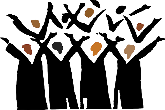 July 21 & 28 at 6:00 p.m.	No August rehearsalsVisitation Ministry Meeting July 17th, 1:30Let’s Worship Together…Saturdays at 5:30 pmSundays at 9 amDVD played on Mondays at 4:15 PM at Spring Valley Care Center DVD played on Cable Television on KING4, if both weekend services are recorded, watch Saturday’s service Wednesdays at 7pm & Thursdays at 8pm, watch Sunday’s service on Fridays at 8pm, and the following Sundays at 2:30 pm Spring Valley Care Center Communion, Tuesday, July 16th, at 10 amHillside Communion, Tuesday  July 16th at 10:40 amEvergreen Communion, Wednesday, July 24th, at 2:30 pmBring your friends Everyone is welcomeOur Savior’s Lutheran Church805 S Broadway Ave
Spring Valley, MN 55975Ph 507-346-7251    Fax 507-346-7231Email: oursaviorsspringvalley@gmail.comWebsite: www.oursaviorsspringvalley.com (our website is currently under some “reconstruction”. We appreciate your patience.Like us on Facebook Our Savior's Lutheran Church, Spring Valley, MN @OSLSVSTAFFPastor Mark Van House – Lead Pastorpastoroslsv1950@gmail.comOffice visits most Tuesdays & Thursdays Noon – 3 pm, available by appointment Mon, Wed. & Sat.Pastor Betsy Dartt – Visitation Pastorbetsy.dartt@gmail.com  Bookkeeper – Kathy MerkelCustodian – Toni SandersEducation Coordinator – Gina Jahn Music Coordinator – Elliott Grandall Office Manager – Linda NiemeyerYouth Coordinator – Ann Oeltjen     youthatosl@yahoo.com OSL Office Hours: Monday 			9 a.m.-NoonTues, Wed & Thurs 	9 a.m.-3 p.m.Fridays			CLOSED Remember our Deadlines!Articles and announcements for the OSL Newsletter: The 17th of the month.Announcements for the worship bulletin: Thursday, noon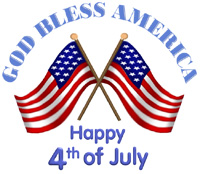 Please recycle this newsletter when you are finished with it.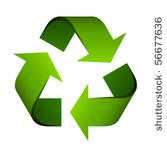 